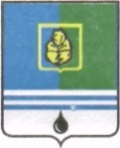 					РЕШЕНИЕДУМЫ ГОРОДА КОГАЛЫМАХанты-Мансийского автономного округа - ЮгрыОт «___»_______________20___г.                                                   №_______ О внесении изменений в решение Думы города Когалыма от 01.09.2021 №591-ГДВ соответствии с Федеральным законом от 31.07.2020 №248-ФЗ «О государственном контроле (надзоре) и муниципальном контроле в Российской Федерации», Уставом города Когалыма, Дума города Когалыма РЕШИЛА:1. Внести в решение Думы города Когалыма от 01.09.2021 №591-ГД «Об утверждении Положения о муниципальном контроле на автомобильном транспорте, городском наземном электрическом транспорте и в дорожном хозяйстве города Когалыма» (далее - решение) следующие изменения:1.1. в наименовании решения слова «, городском наземном электрическом транспорте» исключить;1.2. в пункте 1 решения слова «, городском наземном электрическом транспорте» исключить;1.3. в наименовании приложения к решению (далее - Положение) слова «, городском наземном электрическом транспорте» исключить;1.4. в разделе 1 Положения:1.4.1. в пункте 1 слова «, городском наземном электрическом транспорте» исключить;1.4.2. в абзаце первом пункта 6 слова «, городском наземном электрическом транспорте» исключить;1.4.3. дополнить пунктом 10.1 следующего содержания: «10.1. При проведении контрольных мероприятий и профилактических мероприятий, предусмотренных подпунктами 2, 4 пункта 29 раздела 3 настоящего Положения, должностным лицом, уполномоченным на проведение таких мероприятий, в целях фиксации доказательств соблюдения или нарушения обязательных требований могут использоваться фотосъемка, аудио- и видеозапись. При проведении фотосъемки, аудио- и видеозаписи применяется следующий порядок:1) перед началом проведения фотосъемки, аудио- и видеозаписи производится настройка оборудования, планируемого к использованию в целях фиксации доказательств, для установки актуальной даты её проведения и отражения на фотоснимках, аудио- и видеозаписи.В случае осуществления контрольных мероприятий, предусмотренных подпунктами 1, 3 пункта 30 раздела 4 настоящего Положения, проводится обязательное уведомление контролируемого лица, представителя контролируемого лица о ведении фотосъемки, аудио- и видеозаписи фиксирующих доказательства соблюдения или нарушения обязательных требований;2) при проведении фотосъемки, аудио- и видеозаписи должны соблюдаться следующие требования:- применение приемов фиксации, при которых исключается возможность искажения свойств объекта контроля;- применение приемов фиксации, при которых исключается возможность искажения определения местоположения объекта контроля;- обеспечение условий фиксации, при которых полученные фотоснимки, аудио- и видеозапись максимально точно и полно отображают свойства объекта контроля.Фотографии, аудио- и видеозаписи, используемые для фиксации доказательств соблюдения или нарушения обязательных требований, должны позволять однозначно идентифицировать объект фиксации, отражающий соблюдение или нарушение обязательных требований; 3) сведения об использовании фотосъемки, аудио- и видеозаписи при проведении контрольных и профилактических мероприятий, предусмотренных абзацем первым настоящего пункта, вносятся в документ, результирующий такое мероприятие.Фотографии, аудио- и видеозаписи, используемые для фиксации доказательств соблюдения или нарушения обязательных требований, прилагаются к акту контрольного мероприятия.»;1.5. В приложении 1 к Положению:1.5.1. в наименовании слова «, городском наземном электрическом транспорте» исключить;1.5.2. в пункте 1 слова «, городского наземного электрического транспорта» исключить;1.5.3. в абзаце втором пункта 2 слова «и городским наземным электрическим транспортом» исключить;1.5.4. в абзаце втором пункта 5 слова «, городском наземном электрическом транспорте» исключить;1.6. В приложении 2 к Положению:1.6.1. в наименовании слова «, городском наземном электрическом транспорте» исключить;1.6.2. в пункте 1 слова «, городском наземном электрическом транспорте» исключить;1.6.3. в наименовании графы таблицы № 2 слова «, городском наземном электрическом транспорте» исключить;1.7. в наименовании приложения 3 к Положению слова «, городском наземном электрическом транспорте» исключить.2. Опубликовать настоящее решение в газете «Когалымский вестник».проект вносится главой города КогалымаПредседательГлаваДумы города Когалымагорода Когалыма_____________  А.Ю.Говорищева_____________Н.Н.Пальчиков